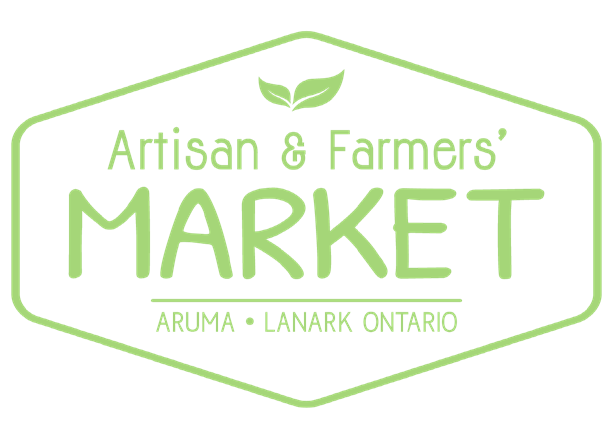 2104 Pine Grove Road, Lanark, ON | www.aruma.ca 613 259 3000 | haley@aruma.ca Vendor Application Form Thank you for your interest in becoming a vendor at the Aruma Artisan & Farmers’ Market.  Our mission is to provide a space for friends, family, and community to gather, connect, and support local artisans and farmers along the banks of the Clyde River. The market will run every Sunday from June 2 to September 29, 2019.  The market is open from 9:00am until 1:00pm, and we ask that all vendors be set up and ready to go by 8:45am. Please complete and return the following: This Vendor Application Form (signed). Once confirmed, full payment is required.   Payment can be made via e-transfer sent to haley@aruma.ca using password: market  OR via cash or cheque either mailed or dropped off in person. Send:  By Mail: Aruma Artisan & Farmers’ Market 2104 Pine Grove, Rd Lanark, ON K0G 1K0 By email: haley@aruma.ca  Contact Information Company Name: _______________________________________________________ Contact Name: _________________________________________________________ Email Address: _________________________________________________________ Telephone: ____________________________________________________________ Website Address/Social media: ____________________________________________ Mailing Address  Address: ____________________________________________________________  City: _________________Province___________ Postal Code: __________________ Products to be sold & Description of business  (only products listed here are to be sold) ______________________________________________________________________ ______________________________________________________________________ ______________________________________________________________________ ______________________________________________________________________ ______________________________________________________________________ ______________________________________________________________________ ______________________________________________________________________ Rates  No Hydro hook-up: Full Season (17 weeks) - $255 ($15 per week) Half Season (9 weeks) - $180 ($20 per week) Per Sunday - $25 (4 Sunday commitment required) With Hydro hook-up: Full Season (17 weeks) - $340 ($20 per week)  Half Season (9 weeks) - $225 ($25 per week) Individual Sundays - $30 (4 Sunday commitment required) **Prices include HST** *Please Note: There will be no Market on August 18, due to the annual Roots on the Clyde Music Festival hosted by Aruma! I will be attending as: Full season vendor*: ____ Half Season vendor: ____ Per Sunday (please provide dates for a minimum of 4 Sundays): __________________________________________________________________ __________________________________________________________________ Full season vendor w/hydro*: _____  Half season vendor w/hydro: _____ Per Sunday w/hydro (please provide dates for a minimum of 4 Sundays): ___________________________________________________________________ ___________________________________________________________________ *FULL season vendors will have their contact information listed on the Aruma website. Rules and Regulations/Policies Vendor spaces will normally be a minimum of 10 feet in width by 10 feet in depth, or such width and depth as permitted by the market venue.  Vendors are responsible for their own tables, chairs, tents, as desired/needed. Aruma and the Artisan & Farmers’ Market reserves the right to limit the number of vendors in a particular category (ie. Jewelery).   Vendors must be fully setup by 15 minutes hour before market opens. Vehicles must be parked in the designated parking area half-an hour before market opens. Vendors are permitted to stand only within their allocated space and offer samples only within allocated spaces.   The market is a non-smoking area and therefore vendors shall not smoke within 10 meters of the market. All vendors must stay until the end of the market. Vendors must plan to keep their entire setup in place until the market has closed. If a vendor has sold out, vendors are free to put up a sign to that effect and leave an empty booth. The booth itself, though, must remain setup until closing time.  Food sampling can only happen when all health regulations are being followed. Proof of certification is required for foods identified as "organic". No use of the word organic, or any form of the word, can be used by a vendor unless certification is approved. Each vendor's allocated space is the vendor's responsibility and the ground beneath each space must be clean after use.  Vendors shall treat the public, other vendors, and the market management team with courtesy and respect. Vendors shall not accost or badger the public. Space will be held only after full payment has been received. Once paid, date changes are not allowed and no refunds are given for cancellations. Vendor Name (please print): _________________________________________ Vendor Signature: _________________________________________________ Date: ___________________________________________________________ 